Сумська міська радаВиконавчий комітетРІШЕННЯвід 24.01.2023 № 41 Про відмову Товариству з обмеженою відповідальністю «Сумитеплоенерго» у погодженні розрахунку розміру втрат, які виникли протягом періоду розгляду розрахунків тарифів на теплову енергію, її виробництво, транспортування та постачання, встановлення та їх оприлюднення уповноваженим органомРозглянувши листи Товариства з обмеженою відповідальністю «Сумитеплоенерго» від 13.07.2022 № 2797, від 01.09.2022 № 3448,                                  від 19.10.2022 № 4136 про надання на погодження розрахунків розміру втрат Товариства з обмеженою відповідальністю «Сумитеплоенерго», за період               з 13 січня по 05 липня 2022 року, які виникли протягом періоду розгляду розрахунків тарифів на теплову енергію, її виробництво, транспортування та постачання, встановлення та їх оприлюднення уповноваженим органом, відповідно до Закону України «Про теплопостачання», постанови Кабінету Міністрів України від 01.06.2011 № 869 «Про забезпечення єдиного підходу до формування тарифів на житлово-комунальні послуги», наказу Міністерства регіонального розвитку, будівництва та житлово-комунального господарства України від 12.09.2018 № 239 «Про затвердження Порядку розгляду органами місцевого самоврядування розрахунків тарифів на теплову енергію, її виробництво, транспортування та постачання, а також розрахунків тарифів на комунальні послуги, поданих для їх встановлення», рішення Виконавчого комітету Сумської міської ради від 21.05.2019 № 286 «Про затвердження форм для розрахунків тарифів на теплову енергію, її виробництво, транспортування та постачання, а також розрахунків тарифів на комунальні послуги, поданих для їх встановлення», враховуючи Закон України від 29.07.2022 № 2479-IX «Про особливості регулювання відносин на ринку природного газу та у сфері теплопостачання під час дії воєнного стану та подальшого відновлення їх функціонування», Закон України від 29.07.2022 № 2481-IX «Про внесення змін до Закону України «Про Державний бюджет України на 2022 рік» щодо фінансового забезпечення заходів, спрямованих на врегулювання відносин на ринку природного газу та у сфері теплопостачання під час дії воєнного стану та подальшого відновлення їх функціонування», лист Міністерства розвитку громад та територій України від 08.11.2022 № 7/10.3/11900-22 про надання роз’яснень щодо включення до складу тарифів на 2022-2023 роки втрат, які виникли протягом періоду розгляду розрахунків тарифів на теплову енергію, її виробництво, транспортування та постачання, встановлення та їх оприлюднення уповноваженим органом, лист – обґрунтування Департаменту інфраструктури міста Сумської міської ради від 30.11.2022 № 1249/05.01-07 щодо відмови у погодженні розрахунку розміру втрат                                                       ТОВ «Сумитеплоенерго», керуючись частиною першою статті 52 Закону України «Про місцеве самоврядування в Україні», абзацом третім пункту 102 Порядку формування тарифів на теплову енергію, її виробництво, транспортування та постачання, послуги з постачання теплової енергії і постачання гарячої води, затвердженого постановою Кабінету Міністрів України від 01.06.2011 № 869, виконавчий комітет Сумської міської радиВИРІШИВ:Відмовити Товариству з обмеженою відповідальністю «Сумитеплоенерго» у погодженні розрахунку розміру втрат, які виникли протягом періоду розгляду розрахунків тарифів на теплову енергію, її виробництво, транспортування та постачання, встановлення та їх оприлюднення уповноваженим органом, у зв’язку з їх необґрунтованістю.2. Рішення набирає чинності з моменту оприлюднення на офіційному вебсайті Сумської міської ради.Міський голова 								       О.М. ЛисенкоЖурба О.І. 700-590Розіслати: Журба О.І., Васюнін Д.Г.Рішення виконавчого комітету Сумської міської ради «Про відмову Товариству з обмеженою відповідальністю «Сумитеплоенерго» у погодженні розрахунку розміру втрат, які виникли протягом періоду розгляду розрахунків тарифів на теплову енергію, її виробництво, транспортування та постачання, встановлення та їх оприлюднення уповноваженим органом» доопрацьовано і вичитано, текст відповідає оригіналу прийнятого рішення та вимогам статей 6 – 9 Закону України «Про доступ до публічної інформації» та Закону України «Про захист персональних даних».Проєкт рішення виконавчого комітету Сумської міської ради «Про відмову Товариству з обмеженою відповідальністю «Сумитеплоенерго» у погодженні розрахунку розміру втрат, які виникли протягом періоду розгляду розрахунків тарифів на теплову енергію, її виробництво, транспортування та постачання, встановлення та їх оприлюднення уповноваженим органом» був завізований________________ О.І. Журба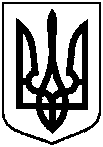 Директор Департаменту інфраструктури міста Сумської міської ради                           О.І. ЖурбаНачальник відділу юридичного та кадрового забезпечення Департаменту інфраструктури міста Сумської міської ради                           І.М. Мельник Начальник відділу протокольної роботи та контролю Сумської міської ради                            Л.В. МошаНачальник Правового управління Сумської міської ради                            О.В. ЧайченкоКеруючий справами виконавчогокомітету Сумської міської ради                                                                                                                                                                  Ю.А. Павлик